О проекте "Поддержка семей, имеющих детей"
Г(О)БУ Центр «СемьЯ» информирует о том, что в 2020 году на территории Липецкой области продолжается реализация региональногопроекта «Поддержка семей, имеющих детей» национального проекта «Образование».Специалисты Региональной ресурсной службы «Семья от А до Я» Г(О)БУ Центра «СемьЯ» бесплатно оказывают услуги психологопедагогической, методической и консультативной помощи родителям (законным представителям) по вопросам воспитания, образования и развитиядетей в возрасте от 0 до 18 лет как в очной форме, так и с применением дистанционных технологий.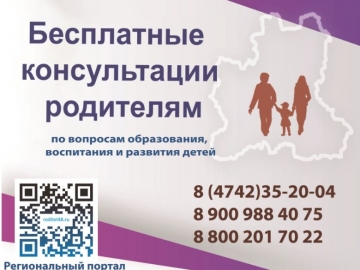 